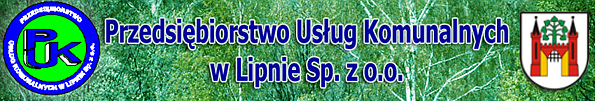 ZP.341-01TP/2022SPECYFIKACJA WARUNKÓW ZAMÓWIENIAZamawiający:		Przedsiębiorstwo Usług Komunalnych w Lipnie Sp. z o.o.			województwo kujawsko - pomorskieTryb zamówienia:      tryb podstawowy – art. 275 pkt 1 ustawy prawo zamówień publicznych z dnia 24.09.2019 r. (t.j. Dz. U. z 2019r., poz. 2019 z późn. zm.) Przedmiot zamówienia: Roboty budowlanePrzebudowa istniejącej stacji uzdatniania wody, budowa fundamentu pod zbiornik retencyjny wody wraz z montażem zbiornika retencyjnego oraz budowa niezbędnej infrastruktury technicznej przy ul. Kolejowej w Lipnie.kod CPV:    			45252120-5 Roboty budowlane w zakresie zakładów uzdatniania wody		45000000-7 Roboty budowalne		45311000-0 Roboty w zakresie okablowania oraz instalacji elektrycznych45231000-5 	Roboty budowlane w zakresie budowy rurociągów, ciągów komunikacyjnych i linii energetycznych45330000-9	Roboty instalacyjne wodno-kanalizacyjne i sanitarne45111200-0 	Roboty w zakresie przygotowania terenu pod budowę i roboty ziemneSporządził: Krzysztof WajerZatwierdzone do publikacji przez  Wiceprezesa Przedsiębiorstwo Usług Komunalnych w Lipnie Sp. z o.o. – Mariusza Prądzyńskiego………………………………									                      pieczątka i podpisSpecyfikację udostępnia się nieodpłatnie na platformie Zamawiającego platformazakupowa.pl 
SPECYFIKACJA WARUNKÓW ZAMÓWIENIANazwa zamówienia publicznego:  Przebudowa istniejącej stacji uzdatniania wody, budowa fundamentu pod zbiornik retencyjny wody wraz z montażem zbiornika retencyjnego oraz budowa niezbędnej infrastruktury technicznej przy ul. Kolejowej w Lipnie.I. Nazwa (firma) oraz adres ZamawiającegoPrzedsiębiorstwo Usług Komunalnych w Lipnie Sp. z o.o.
ul. Wyszyńskiego 47
87 – 600 Lipno 
tel. (054) 287-47-00 fax. (054) 287-21-21Godz. urzędowania ( poniedziałek – piątek ) – 700 - 1500		Strona internetowa: www.puklipno.pl, e-mail: sekretariat@puklipno.plII. Tryb udzielenia zamówieniaPostępowanie o udzielenie zamówienia publicznego prowadzone w trybie podstawowym bez negocjacji-art. 275 pkt 1 ustawy prawo zamówień publicznych z dnia 24.09.2019 r. (Dz.U. 2021 poz. 1129 z późn. zm.) o wartości nieprzekraczającej progów unijnych o jakich mowa w art. 3 ww. ustawy.Podstawa prawna opracowania specyfikacji warunków zamówienia:Ustawa z dnia 24 września 2019 r. Prawo zamówień publicznych (Dz.U. 2021 poz. 1129 z poźn. zm.) Rozporządzenie Prezesa Rady Ministrów z dnia 30 grudnia 2020 r. w sprawie sposobu sporządzania i przekazywania informacji oraz wymagań technicznych dla dokumentów elektronicznych oraz środków komunikacji elektronicznej w postępowaniu o udzielenie zamówienia publicznego lub konkursie (Dz. U. 2020 r., poz. 2452);Rozporządzenie Ministra Rozwoju, Pracy i Technologii z dnia 23 grudnia 2020 r. w sprawie podmiotowych środków dowodowych oraz innych dokumentów lub oświadczeń, jakich może żądać zamawiający od wykonawcy (Dz. U. 2020 r., poz. 2415);Rozporządzenie Ministra Rozwoju, Pracy i Technologii z dnia 23 grudnia 2020 r. w sprawie ogłoszeń zamieszczanych w Biuletynie Zamówień Publicznych (Dz. U. 2020 r., poz. 2439);Rozporządzenie Prezesa Rady Ministrów z dnia 30 grudnia 2020 r. w sprawie postępowania przy rozpoznawaniu odwołań przez Krajową Izbę Odwoławczą (Dz. U. poz. 2453);Rozporządzenie Ministra Rozwoju, Pracy i Technologii z dnia 28 grudnia 2020 r. w sprawie ogłoszeń zamieszczanych w Biuletynie Zamówień Publicznych, dotyczących zawierania umów koncesji (Dz. U. poz. 2441)Miejsce publikacji ogłoszenia o zamówieniu:Biuletyn Zamówień Publicznych 2022/BZP 00036279/01, data publikacji 26.01.2022 roku;strona internetowa Przedsiębiorstwa Usług Komunalnych w Lipnie Sp. z o.o.  http://bip.puklipno.pl/ w Biuletynie Informacji Publicznej;III. Opis przedmiotu zamówienia3.1. Przedmiotem zamówienia jest:Przedmiotem zamówienia jest wykonanie przebudowy istniejącej stacji uzdatniania wody, budowy fundamentu pod zbiornik retencyjny wody wraz z montażem zbiornika retencyjnego oraz budowy niezbędnej infrastruktury technicznej przy ul. Kolejowej w Lipnie.Szczegółowy zakres zamówienia znajduje w załączniku nr 1 do SWZ – Opis przedmiotu zamówienia, załączniku nr 6 - Projekt umowy oraz dokumentacja projektowa wraz przedmiarem robót. IV. Termin wykonania zamówienia: 31.12.2022 r.V. Opis warunków udziału w postępowaniu 1. O udzielenie zamówienia mogą ubiegać się Wykonawcy niepodlegający wykluczeniu z powodów, o których mowa w art. 108 ust. 1 pkt 1- 6 i art. 109 ust. 1 pkt 4-7 ustawy p.z.p. którzy spełniają warunki, o których mowa w art. 112 ust. 2 ustawy p.z.p. i którzy wykażą ich spełnianie na poziomie wymaganym przez Zamawiającego zgodnie z opisem zamieszczonym w art.112 ust. 2 oraz2. O udzielenie zamówienia mogą ubiegać się Wykonawcy, którzy spełniają warunki dotyczące:1) zdolności do występowania w obrocie gospodarczym – Zamawiający odstępuje od wymagania podmiotowych środków dowodowych w tym zakresie. Zamawiający dokona oceny spełnienia warunku udziału w postępowaniu w tym zakresie na podstawie oświadczenia o spełnianiu warunków udziału w postępowaniu, o którym mowa w rozdziale VI ust. 1 pkt 2 SWZ;2) uprawnień do prowadzenia określonej działalności gospodarczej lub zawodowej, o ile wynika to z odrębnych przepisów -Zamawiający odstępuje od wymagania podmiotowych środków dowodowych w tym zakresie. Zamawiający dokona oceny spełnienia warunku udziału w postępowaniu w tym zakresie na podstawie oświadczenia o spełnianiu warunków udziału w postępowaniu, o którym mowa w rozdziale VI ust. 1 pkt 2 SWZ;3) sytuacji ekonomicznej lub finansowej Wykonawca zobowiązany będzie wykazać, że:posiada ubezpieczenie od odpowiedzialności cywilnej z tytułu prowadzonej działalności związanej z przedmiotem zamówienia na kwotę min. 1.500.000,00 zł. (słownie złotych: jeden milion pięćset tysięcy złotych).4) zdolności technicznej lub zawodowej udzielenie zamówienia mogą ubiegać się Wykonawcy, którzy w okresie ostatnich 7 lat przed upływem terminu składania ofert albo wniosków o dopuszczenie do udziału w postępowaniu, a jeżeli okres prowadzenia działalności jest krótszy – w tym okresie, wykonali należycie zgodnie z przepisami prawa budowlanego i prawidłowo ukończyli co najmniej 2 roboty budowlane polegające na budowie, remoncie lub modernizacji stacji uzdatniania wody o wartości min. 3 000 000 zł netto każda.O udzielenie zamówienia mogą ubiegać się Wykonawcy, którzy dysponują lub będą dysponować w okresie wykonywania zamówienia i skierują do realizacji tego zamówienia osoby:kierownikiem robót posiadającym ważne na dzień składania ofert uprawnienia budowlane do kierowania robotami budowlanymi bez ograniczeń w specjalności konstrukcyjno- budowlanej, posiadającym co najmniej 5 letnią praktykę zawodową na stanowisku kierownika robót/kierownika budowy w branży konstrukcyjno – budowlanej W/w osoba musi posiadać aktualne na dzień składania ofert zaświadczenie o przynależności do Polskiej Izby Inżynierów Budownictwa. kierownikiem robót posiadającym ważne na dzień składania ofert uprawnienia budowlane do kierowania robotami budowlanymi bez ograniczeń w specjalności instalacyjnej w zakresie sieci, instalacji i urządzeń cieplnych, wentylacyjnych, wodociągowych i kanalizacyjnych, posiadającym co najmniej 5 letnią praktykę zawodową na stanowisku kierownika robót/kierownika budowy w branży instalacji i urządzeń cieplnych (w tym kierowanie przynajmniej 1 realizacją w zakresie budowy stacji uzdatniania wody). W/w osoba musi posiadać aktualne na dzień składania ofert zaświadczenie o przynależności do Polskiej Izby Inżynierów Budownictwa, kierownikiem robót posiadającym ważne na dzień składania ofert uprawnienia budowlane do kierowania robotami budowlanymi bez ograniczeń w specjalności instalacyjnej w zakresie instalacyjnej w zakresie sieci, instalacji i urządzeń elektrycznych i elektroenergetycznych, posiadającym co najmniej 5 letnią praktykę zawodową na stanowisku kierownika robót/kierownika budowy w branży instalacji i urządzeń cieplnych. W/w osoba musi posiadać aktualne na dzień składania ofert zaświadczenie o przynależności do Polskiej Izby Inżynierów Budownictwa,Wykonawca ustanowi kierownika budowy do kierowania robotami osobę wskazaną w ppkcie b).  Osoba ta winna mieć 5 lat doświadczenia na stanowisku kierownika budowy.W/w osoby muszą posiadać ważne uprawnienia budowlane, o których mowa w ustawie z dnia 07.07.1994 r. Prawo budowlane (Dz.U. 2021 poz. 2351 z późn.zm.) lub odpowiadające im ważne uprawnienia budowlane wydane na podstawie uprzednio obowiązujących przepisów prawa lub odpowiednich przepisów obowiązujących na terenie kraju, w którym Wykonawca ma siedzibę lub miejsce zamieszkania, uznanych przez właściwy organ, zgodnie z ustawą z dnia 22 grudnia 2015 r. o zasadach uznawania kwalifikacji zawodowych nabytych w państwach członkowskich Unii Europejskiej (Dz.U. z 2021 poz. 1646 z późn. zm.)Ocena spełniania warunku zostanie dokonana na podstawie złożonego wykazu osób, które będą uczestniczyć w wykonywaniu zamówienia oraz oświadczenia, że osoby te posiadają wymagane uprawnienia i kwalifikacje.   Zgodnie z art. 118 ust. 1 ustawy prawo zamówień publicznych z dnia 24.09.2019 r. (Dz. U. z 2021 r., poz. 1129 z późn. zm.) Wykonawca może w celu potwierdzenia spełniania warunków udziału w postępowaniu lub kryteriów selekcji, w stosownych sytuacjach oraz w odniesieniu do konkretnego zamówienia, lub jego części, polegać na zdolnościach technicznych lub zawodowych lub sytuacji finansowej lub ekonomicznej podmiotów udostępniających zasoby, niezależnie od charakteru prawnego łączących go z nimi stosunków prawnych.Ocena spełniania w/w warunków dokonana zostanie w oparciu o informacje zawarte w złożonych oświadczeniach. Z treści załączonych dokumentów musi wynikać jednoznacznie, iż w/w warunki Wykonawca spełniłV.I. Informacja dla Wykonawców wspólnie ubiegających się o udzielenie zamówieniaWykonawcy mogą wspólnie ubiegać się o udzielenie zamówienia. W takim przypadku Wykonawcy ustanawiają pełnomocnika do reprezentowania ich w postępowaniu albo do reprezentowania i zawarcia umowy w sprawie zamówienia publicznego. Pełnomocnictwo winno być załączone do oferty w postaci elektronicznej.W przypadku Wykonawców wspólnie ubiegających się o udzielenie zamówienia, oświadczenie, o którym mowa w dziale VII punkt 1 niniejszej SWZ składa każdy z Wykonawców wspólnie ubiegających się o zamówienie. Oświadczenie te wstępnie potwierdza spełnianie warunków udziału w postępowaniu oraz brak podstaw do wykluczenia w zakresie, w którym każdy z Wykonawców wykazuje spełnianie warunków udziału w postępowaniu oraz brak podstaw do wykluczenia.Oświadczenia i dokumenty potwierdzające brak podstaw do wykluczenia z postępowania, w tym oświadczenie dotyczące przynależności lub braku przynależności do tej samej grupy kapitałowej, składa każdy z Wykonawców wspólnie ubiegających się o zamówienie.Wykonawcy wspólnie ubiegający się o udzielenie zamówienia składają oświadczenie, o którym mowa w art. 117 ust. 4 ustawy Pzp VI. Podstawy wykluczenia6.1. Obligatoryjne przesłanki wykluczenia Wykonawcy określono w art. 108 ust. 1 pkt ustawy prawo zamówień publicznych z dnia 24.09.2019 r (Dz. U. z 2021 r., poz. 1129 z późn. zm.)6.2. Dodatkowo zamawiający przewiduje wykluczenie wykonawcy na podstawie art. 109 ust. 1
pkt 4 – 7 ustawy prawo zamówień publicznych z dnia 24.09.2019 r.:1) w stosunku, do którego otwarto likwidację, ogłoszono upadłość, którego aktywami zarządza likwidator lub sąd, zawarł układ z wierzycielami, którego działalność gospodarcza jest zawieszona albo znajduje się on w innej tego rodzaju sytuacji wynikającej z podobnej procedury przewidzianej w przepisach miejsca wszczęcia tej procedury;2) który w sposób zawiniony poważnie naruszył obowiązki zawodowe, co podważa jego uczciwość, w szczególności, gdy wykonawca w wyniku zamierzonego działania lub rażącego niedbalstwa nie wykonał lub nienależycie wykonał zamówienie, co zamawiający jest w stanie wykazać za pomocą stosownych dowodów;3) jeżeli występuje konflikt interesów w rozumieniu art. 56 ust. 2 ustawy prawo zamówień publicznych z dnia 24.09.2019 r., którego nie można skutecznie wyeliminować w inny sposób niż przez wykluczenie wykonawcy;4) który, z przyczyn leżących po jego stronie, w znacznym stopniu lub zakresie nie wykonał lub nienależycie wykonał albo długotrwale nienależycie wykonywał istotne zobowiązanie wynikające z wcześniejszej umowy w sprawie zamówienia publicznego lub umowy koncesji, co doprowadziło do wypowiedzenia lub odstąpienia od umowy, odszkodowania, wykonania zastępczego lub realizacji uprawnień z tytułu rękojmi za wady.VII. Wykaz oświadczeń lub dokumentów, potwierdzających spełniania warunków udziału w postępowaniu oraz brak podstaw wykluczenia (podmiotowe środki dowodowe)Do oferty Wykonawca zobowiązany jest dołączyć aktualne na dzień składania ofert oświadczenie o spełnianiu warunków udziału w postępowaniu oraz o braku podstaw do wykluczenia z postępowania - zgodnie z Załącznikiem nr 3 do SWZ;UWAGA: W przypadku wykonawców wspólnie ubiegających się o udzielenie zamówienia oświadczenia o których mowa w ust. 1 pkt 1 i 2 składa każdy z wykonawców osobno.Pełnomocnictwo lub inny dokument określający zakres umocowania do reprezentowania Wykonawcy, o ile ofertę składa pełnomocnik Wykonawcy - pełnomocnictwo zgodnie z działem VI rozdział II ustawy z dnia 23 kwietnia 1964 r. - Kodeks cywilny (t.j. Dz. U. z 2020 r., poz. 1740, z późn. zm.) winno być złożone w formie oryginału lub kopii poświadczonej notarialnie.Informacje zawarte w oświadczeniu, o którym mowa w pkt 1 stanowią wstępne potwierdzenie, że Wykonawca nie podlega wykluczeniu oraz spełnia warunki udziału w postępowaniu.Zamawiający wzywa wykonawcę, którego oferta została najwyżej oceniona, do złożenia w wyznaczonym terminie, nie krótszym niż 5 dni od dnia wezwania, podmiotowych środków dowodowych, jeżeli wymagał ich złożenia w ogłoszeniu o zamówieniu lub dokumentach zamówienia, aktualnych na dzień złożenia podmiotowych środków dowodowych.Podmiotowe środki dowodowe wymagane od wykonawcy obejmują:Oświadczenie wykonawcy, w zakresie art. 108 ust. 1 pkt 5 ustawy prawo zamówień publicznych z dnia 24.09.2019 r., o braku przynależności do tej samej grupy kapitałowej, w rozumieniu ustawy z dnia 16 lutego 2007 r. o ochronie konkurencji i konsumentów (Dz.U. 2021 poz. 275 z późn.zm.) z innym wykonawcą, który złożył odrębną ofertę, ofertę częściową lub wniosek o dopuszczenie do udziału w postępowaniu, albo oświadczenia o przynależności do tej samej grupy kapitałowej wraz z dokumentami lub informacjami potwierdzającymi przygotowanie oferty, oferty częściowej lub wniosku o dopuszczenie do udziału w postępowaniu niezależnie od innego wykonawcy należącego do tej samej grupy kapitałowej - załącznik nr 4 do SWZ;Odpis lub informacja z Krajowego Rejestru Sądowego lub z Centralnej Ewidencji i Informacji o Działalności Gospodarczej, w zakresie art. 109 ust. 1 pkt 4 ustawy prawo zamówień publicznych z dnia 24.09.2019 r., sporządzonych nie wcześniej niż 3 miesiące przed jej złożeniem, jeżeli odrębne przepisy wymagają wpisu do rejestru lub ewidencji;Opłacona polisa lub inny dokument potwierdzający, iż Wykonawca jest ubezpieczony od odpowiedzialności cywilnej w zakresie prowadzonej działalności związanej z przedmiotem zamówienia do wysokości podanej w rozdziale V. Wykaz robót budowlanych wykonanych nie wcześniej niż w okresie ostatnich 5 lat, a jeżeli okres prowadzenia działalności jest krótszy - w tym okresie, porównywalnych z robotami budowlanymi stanowiącymi przedmiot zamówienia, wraz z podaniem ich rodzaju, wartości, daty, miejsca wykonania i podmiotów, na rzecz których roboty te zostały wykonane, oraz załączeniem dowodów określających czy te roboty budowlane zostały wykonane należycie, w szczególności informacji o tym czy roboty zostały wykonane zgodnie z przepisami prawa budowlanego i prawidłowo ukończone, przy czym dowodami, o których mowa, są referencje bądź inne dokumenty sporządzone przez podmiot, na rzecz którego roboty budowlane były wykonywane, a jeżeli z uzasadnionej przyczyny o obiektywnym charakterze wykonawca nie jest w stanie uzyskać tych dokumentów - inne odpowiednie dokumenty - załącznik nr 5 do SWZ;Wykaz osób, skierowanych przez wykonawcę do realizacji zamówienia publicznego, w szczególności odpowiedzialnych za świadczenie usług, kontrolę jakości lub kierowanie robotami budowlanymi, wraz z informacjami na temat ich kwalifikacji zawodowych, uprawnień, doświadczenia i wykształcenia niezbędnych do wykonania zamówienia publicznego, a także zakresu wykonywanych przez nie czynności oraz informacją o podstawie do dysponowania tymi osobami - załącznik nr 6 do SWZ.Wykonawca, składając ofertę - zgodną z formularzem ofertowym (Załącznik Nr 2 do SWZ) - winien załączyć:kosztorys cenowy inwestycji.zaproponowane rozwiązania techniczne w celu zapewnienia ciągłości dostaw wody spełniającej parametry fizyko – chemiczne i mikrobiologiczne jakości wody, zgodnie z rozporządzeniem Ministra Zdrowia z dna 07 grudnia 2017 r.  w sprawie jakości wody przeznaczonej do spożycia przez ludzi Dz. U. z 2017 r., poz. 2294) do sieci wodociągowej podczas realizacji robót budowlanych. Jeżeli Wykonawca ma siedzibę lub miejsce zamieszkania poza terytorium Rzeczypospolitej Polskiej, zamiast dokumentu, o których mowa w ust. 4 lit b), składa dokument lub dokumenty wystawione w kraju, w którym wykonawca ma siedzibę lub miejsce zamieszkania, potwierdzające odpowiednio, że nie otwarto jego likwidacji ani nie ogłoszono upadłości. Dokument, o którym mowa powyżej, powinien być wystawiony nie wcześniej niż 6 miesięcy przed upływem terminu składania ofert.Jeżeli w kraju, w którym Wykonawca ma siedzibę lub miejsce zamieszkania, nie wydaje się dokumentów, o których mowa w ust. 4 lit b) zastępuje się je w całości lub części dokumentem zawierającym odpowiednio oświadczenie Wykonawcy, ze wskazaniem osoby albo osób uprawnionych do jego reprezentacji, złożone przed notariuszem lub przed organem sądowym, administracyjnym albo organem samorządu zawodowego lub gospodarczego właściwym ze względu na siedzibę lub miejsce zamieszkania Wykonawcy.Zamawiający nie wzywa do złożenia podmiotowych środków dowodowych, jeżeli:może je uzyskać za pomocą bezpłatnych i ogólnodostępnych baz danych, w szczególności rejestrów publicznych w rozumieniu ustawy z dnia 17 lutego 2005 r. o informatyzacji działalności podmiotów realizujących zadania publiczne (Dz.U. 2021 poz. 2070 z późn.zm.), o ile wykonawca wskazał w oświadczeniu, o którym mowa w art. 125 ust. 1 p.z.p dane umożliwiające dostęp do tych środków;podmiotowym środkiem dowodowym jest oświadczenie, którego treść odpowiada zakresowi oświadczenia, o którym mowa w art. 125 ust. 1 p.z.p.Wykonawca nie jest zobowiązany do złożenia podmiotowych środków dowodowych, które zamawiający posiada, jeżeli wykonawca wskaże te środki oraz potwierdzi ich prawidłowość i aktualność.W zakresie nieuregulowanym ustawą p.z.p. lub niniejszą SWZ do oświadczeń i dokumentów składanych przez Wykonawcę w postępowaniu zastosowanie mają w szczególności przepisy rozporządzenia Ministra Rozwoju Pracy i Technologii z dnia 23 grudnia 2020 r. w sprawie podmiotowych środków dowodowych oraz innych dokumentów lub oświadczeń, jakich może żądać zamawiający od wykonawcy (Dz. U. z 2020 r., poz. 2415) oraz rozporządzenia Prezesa Rady Ministrów z dnia 30 grudnia 2020 r. w sprawie sposobu sporządzania i przekazywania informacji oraz wymagań technicznych dla dokumentów elektronicznych oraz środków komunikacji elektronicznej w postępowaniu o udzielenie zamówienia publicznego lub konkursie (Dz. U. z 2020 r., poz. 2452).VII. Informacje o sposobie porozumiewania się zamawiającego w wykonawcami oraz przekazywania oświadczeń lub dokumentów, a także wskazanie osób uprawnionych do porozumiewania się z wykonawcami.Postępowanie prowadzone jest w języku polskim.Osobami uprawnionymi do kontaktu z Wykonawcami są: Krzysztof Wajer, Bartosz Głowacki.Postępowanie prowadzone jest w języku polskim w formie elektronicznej za pośrednictwem platformazakupowa.pl (dalej jako „Platforma”), link do postępowania zamieszczony pod adresem: http://bip.puklipno.pl/W celu skrócenia czasu udzielenia odpowiedzi na pytania preferuje się, aby komunikacja między zamawiającym a wykonawcami, w tym wszelkie oświadczenia, wnioski, zawiadomienia oraz informacje, przekazywane są w formie elektronicznej za pośrednictwem Platformy i formularza „Wyślij wiadomość do zamawiającego”. Za datę przekazania (wpływu) oświadczeń, wniosków, zawiadomień oraz informacji przyjmuje się datę ich przesłania za pośrednictwem Platformy poprzez kliknięcie przycisku „Wyślij wiadomość do zamawiającego” po których pojawi się komunikat, że wiadomość została wysłana do zamawiającego.Zamawiający będzie przekazywał wykonawcom informacje w formie elektronicznej za pośrednictwem Platformy. Informacje dotyczące odpowiedzi na pytania, zmiany specyfikacji, zmiany terminu składania i otwarcia ofert Zamawiający będzie zamieszczał na platformie w sekcji “Komunikaty”. Korespondencja, której zgodnie z obowiązującymi przepisami adresatem jest konkretny wykonawca, będzie przekazywana w formie elektronicznej za pośrednictwem Platformy do konkretnego wykonawcy.Zamawiający, zgodnie z § 3 ust. 3 Rozporządzenia Prezesa Rady Ministrów w sprawie użycia środków komunikacji elektronicznej w postępowaniu o udzielenie zamówienia publicznego oraz udostępnienia i przechowywania dokumentów elektronicznych (Dz. U. z 2017 r. poz. 1320; dalej: “Rozporządzenie w sprawie środków komunikacji”), określa niezbędne wymagania sprzętowo - aplikacyjne umożliwiające pracę na platformazakupowa.pl, tj.:stały dostęp do sieci Internet o gwarantowanej przepustowości nie mniejszej niż 512 kb/s,komputer klasy PC lub MAC o następującej konfiguracji: pamięć min. 2 GB Ram, procesor Intel IV 2 GHZ lub jego nowsza wersja, jeden z systemów operacyjnych - MS Windows 7, Mac Os x 10 4, Linux, lub ich nowsze wersje,zainstalowana dowolna przeglądarka internetowa, w przypadku Internet Explorer minimalnie wersja 10 0.,włączona obsługa JavaScript,zainstalowany program Adobe Acrobat Reader lub inny obsługujący format plików .pdf,Platforma działa według standardu przyjętego w komunikacji sieciowej - kodowanie UTF8,Oznaczenie czasu odbioru danych przez platformę zakupową stanowi datę oraz dokładny czas (hh:mm:ss) generowany wg. czasu lokalnego serwera synchronizowanego z zegarem Głównego Urzędu Miar.Wykonawca, przystępując do niniejszego postępowania o udzielenie zamówienia publicznego:akceptuje warunki korzystania z platformazakupowa.pl określone w Regulaminie zamieszczonym na stronie internetowej pod linkiem  w zakładce „Regulamin" oraz uznaje go za wiążący,zapoznał i stosuje się do Instrukcji składania ofert/wniosków dostępnej pod linkiem. Zamawiający nie ponosi odpowiedzialności za złożenie oferty w sposób niezgodny z Instrukcją korzystania z Platformy, w szczególności za sytuację, gdy zamawiający zapozna się z treścią oferty przed upływem terminu składania ofert (np. złożenie oferty w zakładce „Wyślij wiadomość do zamawiającego”). Taka oferta zostanie uznana przez Zamawiającego za ofertę handlową i nie będzie brana pod uwagę w przedmiotowym postępowaniu.Zamawiający informuje, że instrukcje korzystania z Platformy dotyczące w szczególności logowania, składania wniosków o wyjaśnienie treści SWZ, składania ofert oraz innych czynności podejmowanych w niniejszym postępowaniu przy użyciu Platformy znajdują się w zakładce „Instrukcje dla Wykonawców" na stronie internetowej pod adresem: https://platformazakupowa.pl/strona/45-instrukcjeVIII. Wymagania dotyczące wadiumWykonawca przystępujący do postępowania jest zobowiązany do wniesienia wadium.Wadium w kwocie: 100 000,00 złWadium może być wniesione w jednej lub kilku następujących formach:	a) pieniądzu,	b) poręczeniach bankowych lub poręczeniach spółdzielczej kasy oszczędnościowo – 	kredytowej, z tym że poręczenie kasy jest zawsze poręczeniem pieniężnym,	c) gwarancjach bankowych,	d) gwarancjach ubezpieczeniowych,	e) poręczeniach udzielanych przez podmioty, o których mowa w art. 6 b ust. 5 pkt 2 ustawy 	z dnia 9 listopada 2000 r. o utworzeniu Polskiej Agencji Rozwoju Przedsiębiorczości
	(t.j. Dz. U. z 2020 r. poz. 299 z późn.zm.).Wadium wnoszone w pieniądzu należy wpłacić przelewem na rachunek bankowy Zamawiającego 12 9542 0008 2001 0008 3537 0001 w Banku Spółdzielczym
w Lipnie. Do oferty należy dołączyć potwierdzenie przelewu.UWAGA: Za termin wniesienia wadium w formie pieniężnej zostanie przyjęty termin uznania rachunku Zamawiającego.Wadium wnoszone w formie poręczeń lub gwarancji musi być złożone jako oryginał gwarancji lub poręczenia w postaci elektronicznej i spełniać co najmniej poniższe wymagania:musi obejmować odpowiedzialność za wszystkie przypadki powodujące utratę wadium przez Wykonawcę określone w ustawie p.z.p.z jej treści powinno jednoznacznej wynikać zobowiązanie gwaranta do zapłaty całej kwoty wadium;powinno być nieodwołalne i bezwarunkowe oraz płatne na pierwsze żądanie;termin obowiązywania poręczenia lub gwarancji nie może być krótszy niż termin związania ofertą (z zastrzeżeniem, iż pierwszym dniem związania ofertą jest dzień składania ofert);w treści poręczenia lub gwarancji powinna znaleźć się nazwa oraz numer przedmiotowego postępowania;beneficjentem poręczenia lub gwarancji jest: Przedsiębiorstwo Usług Komunalnych w Lipnie Sp. z o.o.w przypadku Wykonawców wspólnie ubiegających się o udzielenie zamówienia (art. 58 p.z.p.), Zamawiający wymaga aby poręczenie lub gwarancja obejmowała swą treścią (tj. zobowiązanych z tytułu poręczenia lub gwarancji) wszystkich Wykonawców wspólnie ubiegających się o udzielenie zamówienia lub aby z jej treści wynikało, że zabezpiecza ofertę Wykonawców wspólnie ubiegających się o udzielenie zamówienia (konsorcjum);Oferta wykonawcy, który nie wniesie wadium, wniesie wadium w sposób nieprawidłowy lub nie utrzyma wadium nieprzerwanie do upływu terminu związania ofertą lub złoży wniosek o zwrot wadium w przypadku, o którym mowa w art. 98 ust. 2 pkt 3 p.z.p. zostanie odrzucona.Zasady zwrotu oraz okoliczności zatrzymania wadium określa art. 98 p.z.p.IX. Termin związania ofertą1. Wykonawca pozostaje związany złożoną ofertą przez okres 30 dni tj. do dnia 12.03.2022 r. Bieg terminu związania ofertą rozpoczyna się wraz z upływem terminu składania ofert. 2. Wykonawca samodzielnie lub na wniosek zamawiającego może przedłużyć termin związania ofertą, z tym, że zamawiający może przed upływem terminu do składania oferty zwrócić się do wykonawców o wyrażenie zgody na przedłużenie tego terminu o oznaczony okres, nie dłuższy jednak niż 60 dni.3. Odmowa wyrażenia zgody, o której mowa w ust. 2, nie powoduje utraty wadium.4. Przedłużenie terminu związania ofertą jest dopuszczalne tylko z jednoczesnym przedłużeniem okresu ważności wadium albo jeżeli nie jest to możliwe, z wniesieniem nowego wadium na przedłużony okres związania ofertą. Jeżeli przedłużenie terminu związania ofertą dokonywane jest po wyborze oferty najkorzystniejszej, obowiązek wniesienia nowego wadium lub jego przedłużenia dotyczy jedynie wykonawcy, którego oferta została wybrana jako najkorzystniejsza.5. Bieg terminu związania ofertą rozpoczyna się wraz z upływem terminu składania ofertX. Opis sposobu przygotowywania ofertOferta, wniosek oraz przedmiotowe środki dowodowe (jeżeli były wymagane) składane elektronicznie muszą zostać podpisane elektronicznym kwalifikowanym podpisem w przypadku zamówień o wartości równej lub przekraczającej progi unijne, w przypadku zamówień o wartości niższej od progów unijnych Oferta, wniosek oraz przedmiotowe środki dowodowe (jeżeli były wymagane) składane elektronicznie muszą zostać podpisane elektronicznym kwalifikowanym podpisem lub podpisem zaufanym lub podpisem osobistym. W procesie składania oferty, wniosku w tym przedmiotowych środków dowodowych na platformie, kwalifikowany podpis elektroniczny wykonawca składa bezpośrednio na dokumencie, który następnie przesyła do systemu przez platformazakupowa.pl.Poświadczenia za zgodność z oryginałem dokonuje odpowiednio wykonawca, podmiot, na którego zdolnościach lub sytuacji polega wykonawca, wykonawcy wspólnie ubiegający się o udzielenie zamówienia publicznego albo podwykonawca, w zakresie dokumentów, które każdego z nich dotyczą. Poprzez oryginał należy rozumieć dokument podpisany kwalifikowanym podpisem elektronicznym lub podpisem zaufanym lub podpisem osobistym przez osobę/osoby upoważnioną/upoważnione. Poświadczenie za zgodność z oryginałem następuje w formie elektronicznej podpisane kwalifikowanym podpisem elektronicznym lub podpisem zaufanym lub podpisem osobistym przez osobę/osoby upoważnioną/upoważnione. Oferta powinna być:sporządzona na podstawie załączników niniejszej SWZ w języku polskim,złożona przy użyciu środków komunikacji elektronicznej tzn. za pośrednictwem platformazakupowa.pl,podpisana kwalifikowanym podpisem elektronicznym lub podpisem zaufanym lub podpisem osobistym przez osobę/osoby upoważnioną/upoważnionePodpisy kwalifikowane wykorzystywane przez wykonawców do podpisywania wszelkich plików muszą spełniać “Rozporządzenie Parlamentu Europejskiego i Rady w sprawie identyfikacji elektronicznej i usług zaufania w odniesieniu do transakcji elektronicznych na rynku wewnętrznym (eIDAS) (UE) nr 910/2014 - od 1 lipca 2016 roku”.W przypadku wykorzystania formatu podpisu XAdES zewnętrzny. Zamawiający wymaga dołączenia odpowiedniej ilości plików tj. podpisywanych plików z danymi oraz plików podpisu w formacie XAdES.Zgodnie z art. 18 ust. 3 ustawy Pzp, nie ujawnia się informacji stanowiących tajemnicę przedsiębiorstwa, w rozumieniu przepisów o zwalczaniu nieuczciwej konkurencji. Jeżeli wykonawca, nie później niż w terminie składania ofert, w sposób niebudzący wątpliwości zastrzegł, że nie mogą być one udostępniane oraz wykazał, załączając stosowne wyjaśnienia, iż zastrzeżone informacje stanowią tajemnicę przedsiębiorstwa. Na platformie w formularzu składania oferty znajduje się miejsce wyznaczone do dołączenia części oferty stanowiącej tajemnicę przedsiębiorstwa.Wykonawca, za pośrednictwem platformazakupowa.pl może przed upływem terminu do składania ofert zmienić lub wycofać ofertę. Sposób dokonywania zmiany lub wycofania oferty zamieszczono w instrukcji zamieszczonej na stronie internetowej pod adresem: https://platformazakupowa.pl/strona/45-instrukcjeKażdy z wykonawców może złożyć tylko jedną ofertę. Złożenie większej liczby ofert lub oferty zawierającej propozycje wariantowe spowoduje podlegać będzie odrzuceniu.Ceny oferty muszą zawierać wszystkie koszty, jakie musi ponieść wykonawca, aby zrealizować zamówienie z najwyższą starannością oraz ewentualne rabaty.Dokumenty i oświadczenia składane przez wykonawcę powinny być w języku polskim, chyba że w SWZ dopuszczono inaczej. W przypadku załączenia dokumentów sporządzonych w innym języku niż dopuszczony, wykonawca zobowiązany jest załączyć tłumaczenie na język polski.Zgodnie z definicją dokumentu elektronicznego z art.3 ustęp 2 Ustawy o informatyzacji działalności podmiotów realizujących zadania publiczne, opatrzenie pliku zawierającego skompresowane dane kwalifikowanym podpisem elektronicznym jest jednoznaczne z podpisaniem oryginału dokumentu, z wyjątkiem kopii poświadczonych odpowiednio przez innego wykonawcę ubiegającego się wspólnie z nim o udzielenie zamówienia, przez podmiot, na którego zdolnościach lub sytuacji polega wykonawca, albo przez podwykonawcę.Maksymalny rozmiar jednego pliku przesyłanego za pośrednictwem dedykowanych formularzy do: złożenia, zmiany, wycofania oferty wynosi 150 MB natomiast przy komunikacji wielkość pliku to maksymalnie 500 MB.XI. Miejsce oraz termin składania i otwarcia ofertOfertę wraz z wymaganymi dokumentami należy umieścić na Platformie pod adresem: https://platformazakupowa.pl/transakcja/565441 na stronie dotyczącej odpowiedniego postępowania do dnia 11.02.2022 roku, godz. 10:00.Do oferty należy dołączyć wszystkie wymagane w SWZ dokumenty.Po wypełnieniu Formularza składania oferty lub wniosku i załadowaniu wszystkich wymaganych załączników należy kliknąć przycisk „Przejdź do podsumowania”.Oferta lub wniosek składana elektronicznie musi zostać podpisana elektronicznym podpisem kwalifikowanym. W procesie składania oferty za pośrednictwem platformy wykonawca powinien złożyć podpis bezpośrednio na dokumencie przesłanym za pośrednictwem Platformy. Złożenie podpisu na platformie na etapie podsumowania ma charakter nieobowiązkowy, jednak pozwala zweryfikować ważność podpisu przed złożeniem oferty.Za datę przekazania oferty przyjmuje się datę jej przekazania w systemie (platformie) w drugim kroku składania oferty poprzez kliknięcie przycisku “Złóż ofertę” i wyświetlenie się komunikatu, że oferta została zaszyfrowana i złożona.Szczegółowa instrukcja dla Wykonawców dotycząca złożenia, zmiany i wycofania oferty znajduje się na stronie internetowej pod adresem:  https://platformazakupowa.pl/strona/45-instrukcjeOtwarcie ofert następuje niezwłocznie po upływie terminu składania ofert, nie później niż następnego dnia po dniu, w którym upłynął termin składania ofert tj. 11.02.2022 roku, godz. 10:10.Jeżeli otwarcie ofert następuje przy użyciu systemu teleinformatycznego, w przypadku awarii tego systemu, która powoduje brak możliwości otwarcia ofert w terminie określonym przez zamawiającego, otwarcie ofert następuje niezwłocznie po usunięciu awarii.Zamawiający poinformuje o zmianie terminu otwarcia ofert na stronie internetowej prowadzonego postępowania.Zamawiający, najpóźniej przed otwarciem ofert, udostępnia na stronie internetowej prowadzonego postępowania informację o kwocie, jaką zamierza przeznaczyć na sfinansowanie zamówienia.Zamawiający, niezwłocznie po otwarciu ofert, udostępnia na stronie internetowej prowadzonego postępowania informacje o:nazwach albo imionach i nazwiskach oraz siedzibach lub miejscach prowadzonej działalności gospodarczej albo miejscach zamieszkania wykonawców, których oferty zostały otwarte;cenach lub kosztach zawartych w ofertach.Informacja zostanie opublikowana na stronie postępowania na platformazakupowa.pl w sekcji ,,Komunikaty” .Zgodnie z Ustawą Prawo Zamówień Publicznych Zamawiający nie ma obowiązku przeprowadzania jawnej sesji otwarcia ofert w sposób jawny z udziałem wykonawców lub transmitowania sesji otwarcia za pośrednictwem elektronicznych narzędzi do przekazu wideo on-line a ma jedynie takie uprawnienie.XII. Opis sposobu obliczenia ceny Podstawą obliczenia ceny jest:zakres czynności i obowiązków wynikających z warunków prowadzenia robót podanych w Opisie przedmiotu zamówienia i Wzorze umowy, stanowiących odpowiednio załączniki do SWZ.Oferowana cena za wykonanie przedmiotu zamówienia stanowić będzie wynagrodzenie ryczałtowe. Nie dopuszcza się podawania w ofercie ceny z zastosowaniem upustu.Cenę oferty należy skalkulować w uwzględnieniem podatku VAT.W ofercie należy podać cenę brutto za wykonanie w całości przedmiotu zamówienia zgodnie z formularzem cenowym.Wszystkie wartości, w tym ceny jednostkowe powinny być liczone z dokładnością do dwóch miejsc po przecinku.Wszelkie rozliczenia finansowe między zamawiającym a wykonawcą będą prowadzone   wyłącznie w złotych polskich. Nie dopuszcza się prowadzenia rozliczeń między zamawiającym a wykonawcą w obcych walutach.XIII. Opis kryteriów, którymi zamawiający będzie się kierował przy wyborze oferty, wraz z podaniem znaczenia tych kryteriów oraz sposobu oceny ofertKryteriami wyboru najkorzystniejszej oferty są:Cena (z VAT) - znaczenie kryterium – 60 %,Okres gwarancji na wykonane prace – znaczenie kryterium - 40 %,Sposób przyznawania punktów:      1)   kryterium 1 – Cena:K1 = [ Cmin : Cb ] × waga kryterium ( 60 )Gdzie: Cmin - cena oferty najniższejCb – cena oferty badanejkryterium 2 - Okres gwarancji na wykonane praceOcena będzie dokonana o w oparciu o niżej zamieszczoną punktację:Ocena łączna = Cena + Okres gwarancji Za najkorzystniejszą zostanie uznana oferta (spośród wszystkich złożonych w postępowaniu ofert niepodlegających odrzuceniu), która otrzyma największą łączną ilość punktów
w poszczególnych kategoriach, po spełnieniu wszystkich wymogów formalnych.Minimalny okres gwarancji jakości wynosi 36 miesięcy od daty odbioru końcowego.Zamawiający dopuszcza przedłużenie okresu gwarancji maksymalnie o 24 miesiące.Obliczenia dokonywane będą z dokładnością do dwóch miejsc po przecinku, przy zastosowaniu matematycznych reguł zaokrąglania liczb.Jeżeli nie można wybrać najkorzystniejszej oferty z uwagi na to, że dwie lub więcej ofert przedstawia taki sam bilans ceny lub kosztu i innych kryteriów oceny ofert, zamawiający spośród tych ofert wybiera ofertę z najniższą ceną lub najniższym kosztem, a jeżeli zostały złożone oferty o takiej samej cenie lub koszcie, zamawiający wzywa wykonawców, którzy złożyli te oferty, do złożenia w terminie określonym przez zamawiającego ofert dodatkowych.Wykonawcy, składając oferty dodatkowe, nie mogą zaoferować cen lub kosztów wyższych niż zaoferowane w złożonych ofertach.XIV. Informacje o formalnościach, jakie powinny zostać dopełnione po wyborze oferty w celu zawarcia umowy w sprawie zamówienia publicznegoUmowa w sprawie zamówienia publicznego zawarta zostanie z uwzględnieniem postanowień wynikających z art. 308 p.z.p. oraz postanowień niniejszej SWZ. Zamawiający podpisze umowę z Wykonawcą, który przedłoży najkorzystniejszą ofertę z punktu widzenia kryterium przyjętego w niniejszej specyfikacji.W przypadku, gdyby wyłoniona w prowadzonym postępowaniu oferta została złożona przez dwóch lub więcej wykonawców wspólnie ubiegających się o udzielenie zamówienia publicznego zamawiający zażąda umowy regulującej współpracę tych podmiotów przed przystąpieniem do podpisania umowy o zamówienie publiczne.Na podstawie art. 263 p.z.p. w przypadku, kiedy Wykonawca, którego oferta została wybrana, uchyla się od zawarcia umowy w sprawie zamówienia publicznego lub nie wnosi wymaganego zabezpieczenia należytego wykonania umowy, zamawiający może wybrać ofertę najkorzystniejszą spośród pozostałych ofert, bez przeprowadzania ich ponownego badania i oceny, chyba że zachodzą przesłanki unieważnienia postępowania, o których mowa w art. 255 p.z.p.XV. Wymagania dotyczące zabezpieczenia należytego wykonania umowy Zamawiający przewiduje wniesienie zabezpieczenia należytego wykonania umowy, o jakim mowa w art. 450 ust. 1 p.z.p. Zabezpieczenie służy pokryciu roszczeń z tytułu niewykonania lub nienależytego wykonania umowy.Zabezpieczenie może być wnoszone według wyboru wykonawcy w jednej lub w kilku następujących formach:1) pieniądzu;2) poręczeniach bankowych lub poręczeniach spółdzielczej kasy oszczędnościowo-kredytowej, z tym że zobowiązanie kasy jest zawsze zobowiązaniem pieniężnym;3) gwarancjach bankowych;4) gwarancjach ubezpieczeniowych;5) poręczeniach udzielanych przez podmioty, o których mowa w art. 6b ust. 5 pkt 2 ustawy z dnia 9 listopada 2000 r. o utworzeniu Polskiej Agencji Rozwoju Przedsiębiorczości.Zamawiający nie wyraża zgody na wniesienie zabezpieczenia w poniższych formach:1) w wekslach z poręczeniem wekslowym banku lub spółdzielczej kasy oszczędnościowo-kredytowej;2) przez ustanowienie zastawu na papierach wartościowych emitowanych przez Skarbu Państwa lub jednostkę samorządu terytorialnego;3) przez ustanowienie zastawu rejestrowego na zasadach określonych w przepisach o zastawie rejestrowym i rejestrze zastawów.Zabezpieczenie wnoszone w pieniądzu wykonawca wpłaca przelewem na rachunek bankowy wskazany przez zamawiającego.W przypadku wniesienia wadium w pieniądzu wykonawca może wyrazić zgodę na zaliczenie kwoty wadium na poczet zabezpieczenia.Jeżeli zabezpieczenie wniesiono w pieniądzu, zamawiający przechowuje je na oprocentowanym rachunku bankowym. Zamawiający zwraca zabezpieczenie wniesione w pieniądzu z odsetkami wynikającymi z umowy rachunku bankowego, na którym było ono przechowywane, pomniejszone o koszt prowadzenia tego rachunku oraz prowizji bankowej za przelew pieniędzy na rachunek bankowy wykonawcy.W przypadku wnoszenia zabezpieczenia w pieniądzu wykonawca wpłaci pełną kwotę zabezpieczenia na konto zamawiającego: Bank Spółdzielczy w Lipnie, Nr. 12 9542 0008 2001 0008 3537 0001Warunki i terminy zwrotu zabezpieczenia należytego wykonania umowy zostały określone we wzorze umowy stanowiącym załącznik do SWZ.Zabezpieczenie wniesione w pieniądzu, Zamawiający zwraca wraz z odsetkami wynikającymi z umowy rachunku bankowego, na którym było ono przechowywane, o ile takie odsetki zostaną naliczone, pomniejszone o koszty prowadzenia rachunku oraz o prowizję bankową za przelew pieniędzy na rachunek Wykonawcy. W przypadku wniesienia zabezpieczenia należytego wykonania umowy w gwarancjach bankowych beneficjentem gwarancji jest Zamawiający. Umowa gwarancyjna zawarta pomiędzy bankiem, a Wykonawcą winna określać gwarancję jako nieodwołalną i bezwarunkową. W treści gwarancji bankowej winien znaleźć się zapis, gwarantujący Zamawiającemu na jego pierwsze pisemne żądanie, wypłatę kwoty zabezpieczenia na zabezpieczenie roszczeń wynikających z:niewykonania lub nienależytego wykonania przez Wykonawcę przedmiotu zamówienia,z tytułu rękojmi za wady/ gwarancji jakości.Termin obowiązywania gwarancji bankowej nie może być krótszy niż terminy zwrotu zabezpieczenia należytego wykonania umowy opisane w pkt 4 niniejszego rozdziału.W przypadku wniesienia zabezpieczenia należytego wykonania umowy w gwarancjach ubezpieczeniowych beneficjentem gwarancji jest Zamawiający. Umowa gwarancyjna zawarta pomiędzy firmą ubezpieczeniową, a wykonawcą winna określać gwarancję jako nieodwołalną i bezwarunkową. W treści gwarancji ubezpieczeniowej winien znaleźć się zapis, gwarantujący Zamawiającemu na jego pierwsze pisemne żądanie, wypłatę kwoty zabezpieczenia na zabezpieczenie roszczeń wynikających z:niewykonania lub nienależytego wykonania przez Wykonawcę przedmiotu zamówienia,z tytułu rękojmi za wady/ gwarancji jakości.Termin obowiązywania gwarancji bankowej nie może być krótszy niż termin zwrotu zabezpieczenia należytego wykonania umowy opisany w pkt 4 niniejszego rozdziału. Przy wnoszeniu zabezpieczenia należytego wykonania umowy w formie poręczenia bankowego lub spółdzielczej kasy oszczędnościowo – kredytowej, niezbędne jest zawarcie umowy pisemnej przez poręczyciela i osoby, na rzecz których poręczenie zostało złożone (tzn. Zamawiającego). Poręczenie dotyczy wypłaty dla Zamawiającego kwoty zabezpieczenia nieodwołalnie i bezwarunkowo, na pierwsze pisemne żądanie Zamawiającego wypłatę kwoty zabezpieczenia na zabezpieczenie roszczeń wynikających z:niewykonania lub nienależytego wykonania przez Wykonawcę przedmiotu zamówienia,z tytułu rękojmi za wady/ gwarancji jakości.Termin obowiązywania umowy o poręczenie nie może być krótszy niż termin zwrotu zabezpieczenia należytego wykonania umowy opisany w pkt 4 niniejszego rozdziału. Przy wnoszeniu zabezpieczenia należytego wykonania umowy w formie poręczenia, o którym mowa w art. 6b ust. 5 pkt 2 ustawy z dnia 9 listopada 2000 r. o utworzeniu Polskiej Agencji Rozwoju Przedsiębiorczości (t.j. Dz. U. z 2020 r. poz. 299 z późn.zm.), niezbędne jest zawarcie umowy pisemnej przez poręczyciela i osoby, na rzecz których poręczenie zostało złożone (tzn. Zamawiającego). Poręczenie dotyczy wypłaty dla Zamawiającego kwoty zabezpieczenia nieodwołalnie i bezwarunkowo, na pierwsze pisemne żądanie Zamawiającego wypłatę kwoty zabezpieczenia na zabezpieczenie roszczeń wynikających z:niewykonania lub nienależytego wykonania przez Wykonawcę przedmiotu zamówienia, z tytułu rękojmi za wady/ gwarancji jakości.Termin obowiązywania umowy o poręczenie nie może być krótszy niż termin zwrotu zabezpieczenia należytego wykonania umowy opisany w pkt 4 niniejszego rozdziału.Sposób przekazania zabezpieczenia w formie innej niż pieniądz:- oryginał dokumentu należy dostarczyć Zamawiającemu nie później niż do dnia zawarcia umowy.W przypadku niedostarczenia zabezpieczenia należytego wykonania umowy w formie określonej w rozdziale VX SWZ ust.3 Zamawiający zastrzega sobie prawo do zatrzymania 10% wynagrodzenia brutto z każdej faktury Wykonawcy.XVI. Wzór umowy1. Po dokonaniu wyboru najkorzystniejszej oferty Zamawiający będzie wymagał od Wykonawcy zawarcia umowy w sprawie niniejszego zamówienia publicznego, zgodnie z załączonym wzorem umowy stanowiącym Załącznik do SWZ. 2. Zamawiający zastrzega sobie prawo do zmian treści zawartej umowy w przypadku, gdy konieczność ich wprowadzenia wyniknie z okoliczności, których nie można było przewidzieć w chwili zawarcia umowy, jeżeli zgodnie z art. 455 p.z.p. możliwa jest zmiana zawartej umowy w zakresie 
i w następujących przypadkach:po stwierdzeniu, że okoliczności związane z wystąpieniem COVID-19, wpływają na należyte wykonanie umowy Zamawiający, w uzgodnieniu z wykonawcą dokonuje zmiany umowy, o której mowa w art. 455 ust. 1 pkt 4 .p.z.p., poprzez wprowadzenie możliwości płatności wieloetapowej w zależności od stanu zaangażowania realizacji umowy. wystąpienia awarii nie zawinionej czynnościami lub nie wynikającej z zaniechania czynności, do których wykonawca był zobowiązany – przedłużenie terminów realizacji umowy o czas konieczny na usunięcie awarii i podjęcie realizacji zamówienia zgodnie ze standardami określonymi w SWZ,zmiany kierownika budowy (jedynie za uprzednią pisemną zgodą Zamawiającego) na wniosek Wykonawcy z powodu:  choroby lub innych zdarzeń losowych dotyczących kierownika,  niewywiązywania się kierownika z obowiązków wynikających z umowy,  jeżeli zmiana kierownika stanie się konieczna z jakichkolwiek przyczyn niezależnych od Wykonawcy (np. rezygnacji, utraty uprawnień).XVII. Pouczenie o środkach ochrony prawnej przysługujących wykonawcy w toku postępowania o udzielenie zamówieniaWykonawcy, a także innemu podmiotowi, jeżeli ma lub miał interes w uzyskaniu zamówienia oraz poniósł lub może ponieść szkodę w wyniku naruszenia przez Zamawiającego przepisów ustawy p.z.p., przysługują środki ochrony prawnej określone w Dziale IX ustawy p.z.p.. Środki ochrony prawnej wobec ogłoszenia wszczynającego postępowanie o udzielenie zamówienia publicznego oraz dokumentów zamówienia przysługują również organizacjom wpisanym na listę, o której mowa w art. 469 pkt 15 ustawy p.z.p. oraz Rzecznikowi Małych i Średnich Przedsiębiorców.Odwołanie przysługuje wyłącznie od niezgodnej z przepisami ustawy p.z.p. czynności Zamawiającego podjętej w postępowaniu o udzielenie zamówienia lub zaniechania czynności, do której Zamawiający jest zobowiązany na podstawie ustawy p.z.p..Odwołanie powinno wskazywać czynność lub zaniechanie czynności Zamawiającego, której zarzuca się niezgodność z przepisami ustawy p.z.p., zawierać zwięzłe przedstawienie zarzutów, określać żądanie oraz wskazywać okoliczności faktyczne i prawne uzasadniające wniesienie odwołania.Odwołujący przesyła kopię odwołania zamawiającemu przed upływem terminu do wniesienia odwołania w taki sposób, aby mógł on zapoznać się z jego treścią przed upływem tego terminu. Domniemywa się, iż zamawiający mógł zapoznać się z treścią odwołania przed upływem terminu do jego wniesienia, jeżeli przesłanie jego kopii nastąpiło przed upływem terminu do jego wniesienia przy użyciu środków komunikacji elektronicznejTerminy wniesienia odwołania: 5 dni od dnia przekazania informacji o czynności zamawiającego stanowiącej podstawę jego wniesienia, jeżeli informacja została przekazana przy użyciu środków komunikacji elektronicznej,10 dni od dnia przekazania informacji o czynności zamawiającego stanowiącej podstawę jego wniesienia, jeżeli informacja została przekazana w sposób inny niż określony w pkt 1.Szczegółowe zasady postępowania po wniesieniu odwołania, określają stosowne przepisy Działu IX ustawy p.z.p..Na orzeczenie Izby Odwoławczej oraz postanowienie Prezesa Izby, stronom oraz uczestnikom postępowania odwoławczego przysługuje skarga do sądu na podstawie art. 579 ust. 1 ustawy p.z.p..XVIII. Postanowienia końcoweZamawiający nie dopuszcza składanie ofert częściowych.Zamawiający nie przewiduje zawarcia umowy ramowej.Zamawiający nie przewiduje zamówień, o których mowa w art. 214 ust 1 pkt. 7 i 8 ustawy p.z.p.Zamawiający nie wymaga i nie dopuszcza składania ofert wariantowych.Zamawiający nie przewiduje aukcji elektronicznej.Zamawiający nie przewiduje zwrotu kosztów udziału w postępowaniu.Wymagania, o których mowa w art. 95 oraz art. 96 p.z.p.Informacje dodatkowe (w przypadku robót budowlanych i usług - Art. 95 ust. 1 ustawy Pzp)Zamawiający na podstawie art. 95 ust. 1 ustawy PZP wymaga zatrudnienia przez Wykonawcę lub podwykonawcę na podstawie umowy o pracę osób wykonujących czynności w zakresie realizacji zamówienia, jeżeli wykonanie tych czynności polega na wykonywaniu pracy w sposób określony w art. 22 § 1 ustawy z dnia 26 czerwca 1974 r. - Kodeks pracy (Dz. U. z 2020 r. poz. 1320 z późn. zm).Zamawiający określa obowiązek zatrudnienia na podstawie umowy o pracę osób wykonujących następujące czynności w zakresie realizacji przedmiotu zamówienia:wykonywanie prac objętych zakresem zamówienia wskazanym w opisie przedmiotu zamówienia w tym prac fizycznych oraz operatorów sprzętu - jeżeli wykonywanie tych czynności polega na wykonywaniu pracy w rozumieniu przepisów Kodeksu Pracy.Obowiązek określony w ust. 2 dotyczy także podwykonawców. Wykonawca jest zobowiązany zawrzeć w każdej umowie o podwykonawstwo stosowne zapisy zobowiązujące podwykonawców do zatrudnienia na umowę o prace wszystkich osób wykonujących czynności, o których mowa w ust. 2.Sposób i okres wymaganego zatrudnienia osób realizujących czynności w zakresie realizacji zamówienia.Zamawiający wymaga, aby osoby realizujące przedmiot zamówienia, które wykonywać będą czynności faktycznie związane z przedmiotem zamówienia opisane w SWZ zostały zatrudnione na podstawie umowy o pracę, w wymiarze czasu pracy min. 0,5 etatu.Ilość zatrudnionych osób ma wynosić min. 50% wszystkich osób za pomocą których Wykonawca będzie realizował przedmiot zamówienia.Wykonawca lub podwykonawca zatrudni wyżej wymienione osoby na okres realizacji zamówienia. W przypadku rozwiązania stosunku pracy przed zakończeniem tego okresu, zobowiązuje się do niezwłocznego zatrudnienia na to miejsce innej osoby i do przedstawienia Zamawiającemu dowodów potwierdzających takie zatrudnienie w terminie 2 dni roboczych od zawarcia umowy o pracę z pracownikami zatrudnionymi w miejsce pracowników, których stosunek pracy ustał przed wykonaniem przez Wykonawcę przedmiotu zamówienia.Uprawnienia Zamawiającego w zakresie kontroli spełniania przez Wykonawcę wymagań, o których mowa w art. 95 ust. 1 ustawy PZP, oraz sankcji z tytułu niespełnienia tych wymagań:Przedmiot zamówienia będzie świadczony przez osoby wymienione w wykazie pracowników wykonujących czynności w trakcie realizacji zamówienia - załączniku do umowy.W celu weryfikacji zatrudnienia przez Wykonawcę lub podwykonawcę osób wykonujących wskazane przez Zamawiającego czynności w zakresie realizacji zamówienia, zatrudnienia na podstawie umowy o pracę w rozumieniu przepisów ustawy z dnia 26 czerwca 1974 r. - Kodeks pracy z uwzględnieniem minimalnego wynagrodzenia za pracę ustalonego na podstawie art. 2 ust. 3-5 ustawy z dnia 10 października 2002 r. o minimalnym wynagrodzeniu za pracę, Wykonawca lub podwykonawca w terminie 10 dni, licząc od dnia podpisania umowy oraz przez cały okres realizacji przedmiotu zamówienia, będzie zobowiązany do przedstawienia Zamawiającemu:oświadczenia zatrudnionego pracownika,oświadczenia Wykonawcy lub podwykonawcy o zatrudnieniu pracownika na podstawie umowy o pracę,poświadczonej za zgodność z oryginałem kopii umowy o pracę zatrudnionego pracownika,Wykonawca na każde pisemne żądanie Zamawiającego w terminie do 5 dni roboczych będzie przedkładał Zamawiającemu raport stanu i sposobu zatrudnienia ww. osób, oświadczenia zatrudnionych osób o otrzymaniu pensji, przedkładał dowody odprowadzenia składek ZUS, przez cały okres realizacji zamówienia.W przypadku uzasadnionych wątpliwości, co do przestrzegania prawa pracy przez Wykonawcę lub jego podwykonawcę, Zamawiający może zwrócić się o przeprowadzenie kontroli przez Państwową Inspekcję Pracy.Oprócz kar umownych opisanych w § 11 ust. 1 lit. i) i lit. j) Zamawiający z tytułu niespełnienia wymagań w zakresie zatrudnienia, w przypadku dwukrotnego niewywiązania się z tego obowiązku lub zmiany sposobu zatrudnienia osób wskazanych w ofercie, Zamawiający ma prawo od umowy odstąpić i naliczy dodatkowo kary umowne wskazane w projekcie umowy jak za nienależyte wykonanie zamówienia.W uzasadnionych przypadkach, z przyczyn nieleżących po stronie Wykonawcy, możliwe jest zastąpienie ww. osoby lub osób innymi osobami pod warunkiem, że spełnione zostaną wszystkie powyższe wymagania co do sposobu zatrudnienia na okres realizacji zamówienia określone przez Wykonawcę w ofercie.Strona internetowa zamawiającego: www.puklipno.pl, platformazakupowa.pl Zamawiający nie przewiduje rozliczeń w walutach obcych. Wszystkie rozliczenia będą prowadzone w złotych polskich.Zamawiający nie przewiduje zwrotu kosztów udziału w postępowaniu.Zamawiający nie wymaga, aby Wykonawca zatrudniał określony % osób należących do jednej lub więcej kategorii, o których mowa w art. 94 ust. 1 ustawy p.z.p.Podwykonawcy:Wykonawca może powierzyć wykonanie części zamówienia podwykonawcy lub podwykonawcom.Zamawiający żąda wskazania przez wykonawcę części zamówienia, których wykonanie zamierza powierzyć podwykonawcom, i podania przez wykonawcę firm podwykonawców. Zakres robót, które wykonawca będzie wykonywał własnymi siłami lub za pomocą podwykonawców zostanie określony w umowie.Wykonawcy mogą wspólnie ubiegać się o udzielenie zamówienia. W tym przypadku ustanawiają pełnomocnika do reprezentowania ich w postępowaniu o udzielenie zamówienia albo reprezentowania w postępowaniu i zawarcia umowy w sprawie zamówienia publicznego. Oferta musi być podpisana w taki sposób, by prawnie zobowiązywała wszystkich Wykonawców występujących wspólnie. Do oferty należy dołączyć pełnomocnictwo podpisane przez wszystkich Wykonawców występujących wspólnie, ustanawiające Pełnomocnika do reprezentowania ich w postępowaniu lub reprezentowania i zawarcia umowy o udzielenie przedmiotowego zamówienia publicznego. Pełnomocnictwo powinno być przedstawione w formie oryginału lub kopii potwierdzonej notarialnie za zgodność z oryginałem. Wszelka korespondencja oraz rozliczenia dokonywane będą wyłącznie z Pełnomocnikiem jako reprezentantem Wykonawców ubiegających się wspólnie o udzielenie zamówienia.XIX. Klauzula informacyjna dotycząca przetwarzania danych osobowych.Zgodnie z art. 13 ust. 1 i 2 rozporządzenia Parlamentu Europejskiego i Rady (UE) 2016/679 z dnia 27 kwietnia 2016 r. w sprawie ochrony osób fizycznych w związku z przetwarzaniem danych osobowych i w sprawie swobodnego przepływu takich danych oraz uchylenia dyrektywy 95/46/WE (ogólne rozporządzenie o ochronie danych) (Dz. Urz. UE L 119 z 04.05.2016, str. 1), dalej „RODO”, informuję, że: administratorem Pani/Pana danych osobowych jest Przedsiębiorstwo Usług Komunalnych w Lipnie Sp. z o.o. ul. Wyszyńskiego 47, 87 – 600 Lipnodo kontaktów w sprawie ochrony Pani/Pana danych osobowych został także powołany inspektor ochrony danych, z którym można się kontaktować wysyłając e-mail na adres przetargi@puklipno.pl.Pani/Pana dane osobowe przetwarzane będą na podstawie art. 6 ust. 1 lit. c RODO w celu związanym z postępowaniem o udzielenie zamówienia publicznego będącego przedmiotem niniejszej SWZ;odbiorcami Pani/Pana danych osobowych będą osoby lub podmioty, którym udostępniona zostanie dokumentacja postępowania m.in. w oparciu uregulowania   ustawy prawo zamówień publicznych z dnia 24.09.2019 r. Pani/Pana dane osobowe będą przechowywane, zgodnie z art. 78 i 79  RODO, przez okres 4 lat od dnia zakończenia postępowania o udzielenie zamówienia, a jeżeli czas trwania umowy przekracza 4 lata, okres przechowywania obejmuje cały czas trwania umowy;obowiązek podania przez Panią/Pana danych osobowych bezpośrednio Pani/Pana dotyczących jest wymogiem ustawowym określonym w przepisach RODO, związanym z udziałem w postępowaniu o udzielenie zamówienia publicznego; konsekwencje niepodania określonych danych wynikają z ustawy RODO;  w odniesieniu do Pani/Pana danych osobowych decyzje nie będą podejmowane w sposób zautomatyzowany, stosowanie do art. 22 RODO;posiada Pani/Pan:na podstawie art. 15 RODO prawo dostępu do danych osobowych Pani/Pana dotyczących;na podstawie art. 16 RODO prawo do sprostowania Pani/Pana danych osobowych;na podstawie art. 18 RODO prawo żądania od administratora ograniczenia przetwarzania danych osobowych z zastrzeżeniem przypadków, o których mowa w art. 18 ust. 2 RODO;  prawo do wniesienia skargi do Prezesa Urzędu Ochrony Danych Osobowych, gdy uzna Pani/Pan, że przetwarzanie danych osobowych Pani/Pana dotyczących narusza przepisy RODO;nie przysługuje Pani/Panu:w związku z art. 17 ust. 3 lit. b, d lub e RODO prawo do usunięcia danych osobowych;prawo do przenoszenia danych osobowych, o którym mowa w art. 20 RODO;na podstawie art. 21 RODO prawo sprzeciwu, wobec przetwarzania danych osobowych, gdyż podstawą prawną przetwarzania Pani/Pana danych osobowych jest art. 6 ust. 1 lit. c RODO. XX. Załączniki do SWZ:Załącznik Nr 1 Opis przedmiotu zamówieniaZałącznik Nr 2 Formularz ofertowyZałącznik Nr 3 Oświadczenie spełzaniu warunków udziału w postępowaniu oraz o przesłankach 
                         wykluczeniaZałącznik Nr 4 Zobowiązanie podmiotu do udostępnienia potencjałuZałącznik Nr 5 Informacja o podwykonawcachZałącznik Nr 6 Projekt umowyZałącznik Nr 7 Wykaz zrealizowanych umówZałącznik Nr 8 Wykaz osób skierowanych do realizacji zadaniaZałącznik Nr 9 Wzór oświadczenie o przynależności do tej samej grupy kapitałowejZałącznik nr 10 Wykaz pracowników wykonujących czynności w trakcie realizacji zamówienia 
 		  na podstawie umowy o pracęZałącznik nr 11 Dokumentacja projektowa 
Okres gwarancji Okres gwarancji 36 miesięcy10 pkt48 miesięcy20 pkt60 miesięcy40 pkt